OGÓLNOPOLSKA KONFERENCJA NAUKOWA DOKTORANTÓWI MŁODYCH NAUKOWCÓW 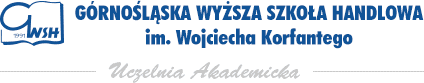 Szablon artykułu:Tytuł/ stopień imię i nazwisko (czcionka Times New Roman, 12 pkt, tekst wyśrodkowany)Tytuł artykułu(czcionka 14, pogrubienie, tekst wyśrodkowany)Streszczenie Treść, treść, treść, treść, treść, treść, treść, treść, treść, treść, treść, treść, treść, treść, treść, treść, treść, treść, treść, treść, treść, treść, treść, treść, treść, treść, treść, treść, treść, treść, treść, treść, treść, treść, Treść, treść, treść, treść, treść, treść, treść, treść, treść, treść, treść, treść, treść, treść, treść, treść, treść, treść, treść, treść, treść, treść, treść, treść, treść, treść, treść, treść, treść, treść (maksimum 800 znaków).Słowa kluczowe: słowa kluczowe, słowa kluczowe (3-5 słów kluczowych).Wstęp (czcionka 12, pogrubienie)	Treść, (czcionka 12, wcięcie 1,0 cm, interlinia 1,5 wiersza)  Treść, treść, treść, treść, treść, treść, treść, treść, treść, treść, treść, treść, treść, treść, treść, treść, treść, treść, treść, treść, treść, treść, treść, treść, treść, treść, treść, treść, treść, treść, treść, treść, treść, treść, treść, treść, treść, treść, treść, treść, treść, treść, treść, treść, treść, treść, treść, treść, treść, treść, treść, treść.1. Nazwa podrozdziału (czcionka 12, pogrubienie)	Treść, treść, treść, treść, treść, treść, treść, treść, treść, treść, treść, treść, treść, treść, treść, treść, treść, treść, treść, treść, treść, treść, treść, treść, treść, treść, treść, treść, treść, treść, treść, treść, treść, treść, treść, treść, treść, treść, treść, treść, treść, treść, treść, treść, treść, treść, treść, treść, treść, treść, treść, treść, treść, treść, treść, treść, treść, treść.2. Nazwa podrozdziału (czcionka 12, pogrubienie)	Treść, treść, treść, treść, treść, treść, treść, treść, treść, treść, treść, treść, treść, treść, treść, treść, treść, treść, treść, treść, treść, treść, treść, treść, treść, treść, treść, treść, treść, treść, treść, treść, treść, treść, treść, treść, treść, treść, treść, treść, treść, treść, treść, treść, treść, treść, treść, treść:1)	treść, treść, treść, treść, treść, treść, treść, treść, treść, treść, treść, treść, treść, treść, treść, treść, treść, treść, treść, treść, treść, treść, treść, treść, treść, treść 2)	treść, treść, treść, treść, treść, treść, treść, treść, treść.3. Nazwa podrozdziału (czcionka 12, pogrubienie)	Treść, treść, treść, treść, treść, treść, treść, treść, treść, treść, treść, treść, treść, treść, treść, treść, treść, treść, treść, treść, treść, treść, treść, treść, treść, treść, treść, treść, treść, treść, treść, treść, treść, treść, treść, treść, treść, treść, treść, treść, treść, treść, treść, treść, treść:treść, treść, treść, treść, treść, treść, treść, treść, treść, treść, treść, treść, treść, treść, treść, treść, treść, treść, treść, treść, treść, treść, treść,treść, treść, treść, treść, 	Treść, treść, treść, treść, treść, treść, treść, treść, treść, treść, treść, treść, treść, treść, treść, treść, treść, treść, treść, treść, treść, treść, treść, treść, treść, treść, treść, treść, treść, treść, treść, treść, treść, treść.Rysunki: między tekstem a rysunkiem wprowadzić jeden pusty wierszRysunek 1. Obszar wpływów Źródło: opracowanie własne na podstawie (czcionka 10, odstęp pojedynczy)Tabele: między tekstem a tabelą wprowadzić jeden pusty wierszTabela 1. Analiza wpływów Źródło: opracowanie własne (czcionka 10, odstęp pojedynczy)Podsumowanie (czcionka 12, pogrubienie)	Treść, treść, treść, treść, treść, treść, treść, treść, treść, treść, treść, treść, treść, treść, treść, treść, treść, treść, treść, treść, treść, treść, treść, treść, treść, treść, treść, treść, treść, treść, treść, treść, treść, treść, treść, treść, treść, treść, treść, treść, treść, treść, treść, treść, treść, treść, treść, treść, treść, treść, treść, treść, treść.Literatura (czcionka 12, pogrubienie)(spis literatury alfabetyczny, czcionka 12, odstęp 1,5 wiersza )1.	Nazwisko I., Tytuł, Wydawnictwo, Miejsce rok wydania.2.	Nazwisko I., Tytuł, [w:] Tytuł, Nazwisko I. (red.), Wydawnictwo, Miejsce i rok wydania.3.	Nazwisko I., Tytuł, „Czasopismo”, rok wydania, numer.English language title (czcionka 12, pogrubienie)Summary Treść, treść, treść, treść, treść, treść, treść, treść, treść, treść, treść, treść, treść, treść, treść, treść, treść, treść, treść, treść, treść, treść, treść, treść, treść, treść, treść, treść, treść, treść, treść, treść, treść, treść, Treść, treść, treść, treść, treść, treść, treść, treść, treść, treść, treść, treść, treść, treść, treść, treść, treść, treść, treść, treść, treść, treść, treść, treść, treść, treść, treść, treść, treść, treść (maksymalnie 800 znaków)Keywords: (max. 3-5)